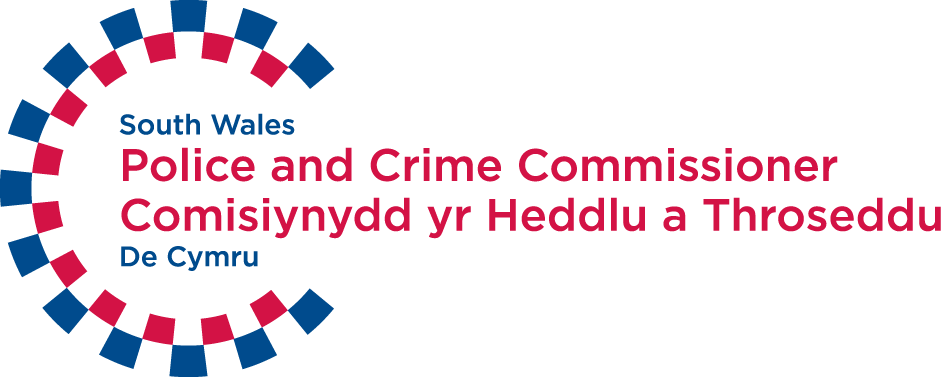 NODIADAU CANLLAW CYFFREDINOL AR GYFER YMGEISWYR Diolch am eich diddordeb mewn swydd yn Nhîm Comisiynydd yr Heddlu a Throseddu.Mae Comisiynydd yr Heddlu a Throseddu am wneud yn siwr mai'r bobl a ddewisir ar gyfer cyfweliad yw'r rhai mwyaf addas ar gyfer y swydd, felly cynlluniwyd ein ffurflen gais er mwyn nodi eich addasrwydd. Bydd y nodiadau hyn yn eich helpu i gwblhau'r ffurflen yn gywir.  Gofynnir i bob ymgeisydd ddarparu manylion personol er mwyn hwyluso'r broses recriwtio a dethol. Caiff pob ateb y byddwch yn ei rhoi ei thrin yn hollol gyfrinachol a'i defnyddio ar gyfer y broses o wneud cais perthnasol yn unig.Pwyntiau Allweddol i'w Nodi cyn parhau â'r caisCwblhewch bob adran ar y ffurflen mewn teip 12 pwynt Ariel neu inc du.Mae cyflwyniad y Canllaw yn cwmpasu'r meini prawf cymhwysedd. Sicrhewch eich bod yn bodloni'r meini prawf hyn cyn parhau â'r cais.Nid ydym yn derbyn geirdaon nac unrhyw ddeunydd arall a baratowyd. Byddwn yn cysylltu â'ch canolwyr yn uniongyrchol os byddwch yn llwyddiannus yn y broses recriwtio a dethol. Dylid rhoi sylw penodol i Adran 3 y ffurflen gais gan mai dyna yw eich cyfle i roi tystiolaeth o'ch addasrwydd ar gyfer y rôl.Gweler drosodd am nodiadau canllaw ar gyfer pob adran o'r ffurflen gais.Cyflwyniad Meini prawf Cymhwysedd safonolI fod yn gymwys i wneud cais a/neu gael eich penodi, mae'n rhaid i chi fod yn ddinesydd Prydeinig neu'n aelod o'r Undeb Ewropeaidd neu wladwriaeth arall yn yr Ardal Economaidd Ewropeaidd (Gwlad yr Iâ, Norwy a Liechtenstein). Mae dinasyddion y Gymanwlad a thramorwyr hefyd yn gymwys ond dim ond os ydynt yn byw yn y DU heb gyfyngiadau.Os ydych yn ddinesydd y Gymanwlad neu'n dramorwr, mae'n rhaid i chi roi tystiolaeth eich bod yn aros yn y DU heb gyfyngiadau.  Mae'n rhaid i chi allu darparu copi o'ch pasbort, sy'n cadarnhau'r statws hwn.  PEIDIWCH ag anfon y pasbort ei hun gyda'ch cais.  Efallai y bydd angen tystiolaeth ddogfennol arall o'ch statws.  Mae'n ofynnol i bob ymgeisydd gyflwyno ei basbort wrth fynychu cyfweliad.  Fodd bynnag, os nad oes gennych basbort, gallwch ddod â Thrwydded Yrru Cerdyn Llun neu ddull ffotograffig arall i gadarnhau pwy ydych. Os byddwch yn dod â dull ffotograffig arall i gadarnhau pwy ydych chi ac eithrio pasbort, bydd un o'r canlynol hefyd yn ofynnol. Lle nad oes dull ffotograffig o gadarnhau pwy ydych chi ar gael, ystyrir y bydd dau o'r canlynol yn dderbyniol:P45 Tystysgrif Geni Wreiddiol - a gyflwynwyd o fewn chwe wythnos i'r dyddiad geni Llyfr Siec a Cherdyn Banc - gyda thair cyfriflen a phrawf o lofnod Cerdyn Credyd yn cynnwys llun yr ymgeisydd Prawf preswylfa - Bil y Dreth Gyngor, Nwy, Trydan, Dŵr neu Ffôn Yn unol â chanllawiau'r Swyddfa Gartref a Pholisi Fetio Cenedlaethol Cymdeithas Prif Swyddogion yr Heddlu, atgoffir ymgeiswyr bod yn rhaid iddynt fodloni meini prawf preswylio ar gyfer cyfnodau penodol yn union cyn gwneud cais. Y cyfnod ar gyfer rolau lle mae fetio lefel sylfaenol yn angenrheidiol yw o leiaf 3 blynedd; y cyfnod ar gyfer rolau lle mae fetio lefel MV/SC yn angenrheidiol yw o leiaf 5 blynedd; y cyfnod ar gyfer rolau lle mae fetio lefel DV yn angenrheidiol yw o leiaf 10 blynedd. Mae hyn er mwyn bodloni'r gofyniad i fetio pob ymgeisydd mewn modd teg ac nid oes gan wasanaeth Heddlu'r DU ar hyn o bryd unrhyw ffordd o hwyluso profion fetio dramor i'r un graddau sy'n angenrheidiol ar gyfer y rheini sydd wedi bod yn byw yn y DU. Ni allwn benodi ymgeiswyr nad ydynt wedi cael eu fetio. Canllaw Ffurflen Gais Darllenwch y canllaw isod ar gyfer pob adran o'r ffurflen gais:Adran 1 – Eich CyflogaethYn yr adran hon amlinellwch eich hanes cyflogaeth, gan gynnwys cyfnodau nad oeddech yn gweithio, gan ddechrau gyda'r mwyaf diweddar.  Adran 2 – Eich Addysg a'ch HyfforddiantGellir gofyn i chi ddarparu copïau o'r tystysgrifau gwreiddiol ar gyfer y cymwysterau a restrir os byddwch yn mynychu cyfweliad a chedwir y rhain ar eich ffeil.  Nid oes angen i chi restru pob hyfforddiant rydych wedi ymgymryd ag ef - dim ond yr hyfforddiant y credwch sy'n berthnasol i'r rôl.Adran 3 - Asesiad CymhwyseddMae hon yn adran bwysig. Dilynwch y cyfarwyddiadau canlynol yn ofalus, gan y gall methu â gwneud hynny olygu y caiff eich cais ei wrthod.Yn eich pecyn gwybodaeth, fe welwch Broffil y Rôl mewn perthynas â'r swydd rydych yn ceisio amdani. Mae'r proffil hwn yn darparu trosolwg o'r rôl a'r meini prawf y bydd angen i chi eu bodloni er mwyn gallu gwneud y gwaith. Dylech ddefnyddio Proffil y Rôl i gwblhau'r Asesiad CymhwyseddMae'n rhaid i chi ddarparu tystiolaeth o'r rhinweddau sydd gennych eisoes neu y gallwch eu datblygu a fydd yn eich galluogi i ymgymryd â'r rôl. Defnyddir eich atebion yn yr adran hon i benderfynu p'un a fyddwch yn mynd ymlaen i'r cam nesaf.  Mae'n bwysig eich bod yn meddwl yn ofalus am eich ymatebion, a all fod o'ch profiadau diweddar neu o brofiadau yn y gorffennol.Mae proffil y rôl yn cynnwys prif gyfrifoldebau a'r meini prawf sy'n ofynnol ar gyfer ymgymryd â'r rôl.  Pan fyddwch yn rhoi tystiolaeth o'ch sgiliau, gwybodaeth a phrofiad a rhinweddau personol fel yr amlinellir yn y meini prawf, efallai yr hoffech ystyried y prif faes cyfrifoldeb a pha gymwyseddau/rhinweddau sydd gennych er mwyn bodloni'r meini prawf hyn.Er mwyn rhoi tystiolaeth o'r sgiliau, gwybodaeth a rhinweddau personol perthnasol, bydd angen i chi ddarparu enghreifftiau penodol o waith, tasgau neu ddigwyddiadau rydych wedi ymgymryd â nhw neu wedi eu mynychu.  Gallwch ddefnyddio sgiliau neu brofiad rydych wedi eu magu o ganlyniad i wneud gwaith gwirfoddol, gwaith yn eich cartref, neu yn yr ysgol, coleg neu brifysgol, yn ogystal â mewn swydd â thal.Nid oes angen darparu tystiolaeth ar gyfer pob pwynt unigol. Bydd un enghraifft yn aml yn cwmpasu nifer o feini prawf allweddol ac yn aml gall fod yn briodol darparu un senario sy'n manylu ar nifer a sgiliau neu rinweddau personol.Wrth gwblhau'r adran hon, cyfyngwch eich tystiolaeth i bedair tudalen A4 (teip 12 Ariel neu lawysgrifen). Bydd y panel llunio rhestr fer yn gwneud penderfyniad yn seiliedig ar y dystiolaeth a ddarperir yma.Adran 4 - GeirdaonDarparwch ddau ganolwr yn yr adran hon.  Dylai eich cyflogwr presennol/mwyaf diweddar fod yn un ohonynt os ydych yn gweithio. Ni ofynnir am eirdaon oni chynigir swydd.Os nad ydych yn gweithio neu os nad ydych wedi gweithio'n ddiweddar, gallwch ddarparu geirda addysgol neu gallwch roi manylion unigolyn sy'n barod i roi geirda cymeriad i chi.Ceidw Comisiynydd yr Heddlu a Throseddu yr hawl i gysylltu ag unrhyw gyflogwr blaenorol i gadarnhau gwybodaeth a hefyd i wrthod ceisiadau oherwydd geirdaon anfoddhaol.Adran 5 – Gwybodaeth GyfweldCwblhewch yr adran hon os oes unrhyw ddyddiadau penodol na fyddwch ar gael peteach yn cael eich dewis i fynychu cyfweliad.Mae Comisiynydd yr Heddlu a Throseddu yn croesawu ceisiadau gan bobl anabl ac mae'n gwarantu cyfweliad i bobl anabl sy'n bodloni meini prawf y swydd y gwneir cais amdani. At y diben hwn, diffinnir 'anabledd' fel nam corfforol neu feddyliol sy'n cael effaith niweidiol sylweddol a hirdymor (dros 12 mis) ar allu rhywun i gyflawni gweithgareddau arferol o ddydd i ddydd. Os ydych yn anabl gallwch roi manylion yn yr adran hon am unrhyw addasiadau rhesymol neu anghenion mynediad rydych yn meddwl y bydd eu hangen er mwyn i chi gymryd rhan yn y cyfweliad. Ni fydd hyn yn effeithio’n negyddol ar eich cais. Gofynnwn hyn er mwyn sicrhau y gallwch gymryd rhan ar delerau cyfartal ag ymgeiswyr eraill. Adran 6 – Amdanoch chiCyfeiriwch at gyflwyniad y Canllaw hwn i ystyried y meini prawf cymhwysedd ar gyfer y swydd.  Mae hyn yn cynnwys manylion am ofynion preswylio.Nodwch fod yr adran hon yn cynnwys rhai pwyntiau bwled ‘Ie’ a ‘Na’ y bydd yn rhaid i chi eu clicio er mwyn rhoi ateb. Bydd y pwyntiau hyn wedi'u gosod ar ateb diofyn os nad ydych yn gwneud dewis felly gwnewch yn siŵr eich bod yn cwblhau pob blwch eich hun.Ni fydd collfarnau a rhybuddion yn eich atal rhag cael eich penodi o reidrwydd.  Bydd yn dibynnu ar natur ac amgylchiadau'r drosedd.  Os cawsoch eich collfarnu neu eich rhybuddio am drosedd mewn unrhyw wlad neu os buoch yn rhan o ymchwiliadau'r heddlu na arweiniodd ar gollfarn/rhybudd o anghenraid (gan gynnwys materion traffig ar y ffordd), sicrhewch eich bod yn rhoi'r manylion ac yn atodi unrhyw wybodaeth gefndir berthnasol. Bydd methu â datgelu collfarn droseddol, rhybudd neu ran mewn ymchwiliad troseddol yn golygu y caiff eich cais ei wrthod ar sail uniondeb waeth beth oedd y drosedd. Polisi Comisiynydd yr Heddlu a Throseddu yw gwahardd staff rhag bod yn aelodau o'r BNP neu sefydliadau tebyg sydd â nodau, amcanion neu ddatganiadau a all fod yn groes i'r ddyletswydd i hyrwyddo cydraddoldeb.  Os ydych yn aelod o'r BNP neu sefydliad tebyg, neu wedi bod yn aelod o'r BNP neu sefydliad tebyg, caiff eich cais ei wrthod.Sicrhewch eich bod wedi darllen a llofnodi'r datganiad cyn dychwelyd eich ffurflen gais wedi'i chwblhau.  Os byddwch yn cyflwyno eich ffurflen yn electronig, gofynnir i chi lofnodi datganiad os cewch eich gwahodd i gyfweliad.7 - Manylion Personol a Ffurflen Gwybodaeth FonitroNod Comisiynydd yr Heddlu a Throseddu yw darparu gwasanaeth sy'n canolbwyntio ar y dinesydd, sy'n ymateb i anghenion cymunedau ac unigolion, ac felly rhaid iddo gael gweithlu sy'n wirioneddol gynrychioli'r cymunedau y mae'n ei wasanaethu.  Bwriad Comisiynydd yr Heddlu a Throseddu  yw bod yn gyflogwr cyfle cyfartal a dethol staff ar sail teilyngdod yn unig. Caiff pob cam o'r broses recriwtio ei fonitro i gadarnhau nad oes unrhyw wahaniaethu annheg yn digwydd. Er mwyn ein helpu i sicrhau hyn, gofynnwn i bob ymgeisydd ddarparu'r wybodaeth bersonol a ofynnir amdani ar y Ffurflen Fonitro hon. Er mwyn osgoi unrhyw bosibilrwydd o duedd neu ragfarn, ni chaiff y wybodaeth hon ei throsglwyddo i unrhyw un sy'n ymwneud â'r broses dethol.  Mae'r wybodaeth hon yn gwbl gyfrinachol ac mae'n ofynnol ar gyfer swyddogion yr heddlu, staff yr heddlu, swyddogion cymorth cymunedol yr heddlu a chwnstabliaid gwirfoddol a chaiff ei chofnodi ar gofnodion personol unigolyn.  Hysbyswch swyddfa Comisiynydd yr Heddlu a Throseddu yn ysgrifenedig os bydd unrhyw newidiadau yn eich amgylchiadau personol yn ystod y broses recriwtio a dethol.Gwiriadau Cyn CyflogiBydd unrhyw gynnig swydd a wneir yn amodol ar gwblhau pob gweithdrefn geirdaon a fetio yn foddhaol, ynghyd ag unrhyw feini prawf iechyd clir ac amlwg a ystyrir yn hanfodol ar gyfer y rôl.Caiff gwiriadau fetio atodol eu cynnal ar bartneriaid, teulu a chydnabod ymgeiswyr lle y bo'n briodol. Mae'n rhaid i chi roi gwybod iddynt y gwneir yr ymholiadau hyn.   Fodd bynnag, ni ddatgelir canlyniadau ymholiadau fetio.  Efallai y bydd yn rhaid cynnal gwiriadau uwch ar gyfer rhai swyddi arbenigol.Os bydd gan swydd feini prawf iechyd clir ac amlwg sy'n hanfodol ar gyfer y rôl, gofynnir i chi fynychu apwyntiad prawf meddygol.  Bydd hyn y digwydd yn ystod y cyfnod cyfweld os argymhellir eich penodi.Buddiannau BusnesMae Comisiynydd yr Heddlu a Throseddu yn gweithredu ‘Polisi Buddiannau Busnes,’ sy'n golygu yn y bôn os byddwch yn bwriadu parhau gyda busnes neu swydd bresennol yna bydd yn rhaid i chi, wrth gael eich penodi, gael caniatâd ysgrifenedig gan y Comisiynydd.  Ceidw'r Comisiynydd yr hawl i wrthod cais o'r fath.  Ceir rhagor o wybodaeth gan Bennaeth Staff Comisiynydd yr Heddlu a Throseddu.Deddf Diogelu Data 1998Caiff y wybodaeth y byddwch yn ei rhoi ar eich ffurflen gais ei chadw mewn system ffeilio â llaw ac mewn system recriwtio gyfrifiadurol ac yn hyn o beth caiff ei diogelu gan y rheolau a nodir gan Ddeddf Diogelu Data 1998. Defnyddir y data, gan gynnwys yr hyn sydd wedi'u cynnwys mewn dogfennau cysylltiedig e.e. ffurflenni Iechyd, Fetio Atodol, Ariannol ac ati er mwyn asesu eich addasrwydd i weithio i Gomisiynydd yr Heddlu a Throseddu a gall hefyd gynnwys gwiriadau yn erbyn y data a ddelir ar Systemau Gwirio Credyd a Systemau Heddlu heddluoedd eraill yn y Deyrnas Unedig a thramor o bosibl.Mae'n rhag-amod o'r Ddeddf Diogelu Data eich bod wedi cael cydsyniad trydydd parti gan yr unigolion o enwir fel geirdaon cyn rhoi'r wybodaeth hon i ni.  CasgliadDiolch am gymryd yr amser i wneud y cais. Hoffwn eich sicrhau yr ystyrir pob cais yn ofalus. Os byddwch yn aflwyddiannus y tro hwn, peidiwch â gadael i hyn eich rhwystro rhag ymgeisio eto oherwydd ystyrir pob cais ar ei ben ei hun, felly ni fydd ceisiadau blaenorol aflwyddiannus yn dylanwadu ar recriwtio dilynol.